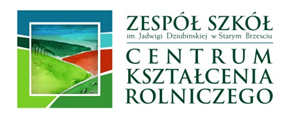 Zestaw podręczników obowiązujących w roku szkolnym 2022/2023Klasa: III  Technikumzawód:  technik rolnikLp.Przedmiot nauczaniaTytuł podręcznikaAutorWydawnictwo 
i rok wydaniaReligiaSzczęśliwi, którzy żyją nadziejąKs. Dr K. Mielnicki, E. KondrakJednośćJ. polskiPonad słowami klasa 2 cz. 1 i 2Podręcznik do kształcenia literackiego 
i kulturowego, zakres podstawowy i rozszerzony dla absolwentów szkół podstawowychAnna Równy, 
Małgorzata Chmiel 
i inni Nowa EraJ. niemieckiTrends 3Podręcznik do języka niemieckiego dla liceów 
i technikówAnna Życka, Ewa Kościelniak- Walewska, Andy Christian KörberNowa EraJ. angielskiMatura Prime time poziom IntermediateV. Evans J. DooleyExpres PublishingHistoriaPoznać przeszłość 3 Zakres podstawowyAnna Łaszkiewicz, 
Jarosław KłaczkowNowa EraPodstawy przedsiębiorczościKrok w przedsiębiorczość
Zbigniew Makieła, 
Tomasz RachwałNowa Era 2020Geografia rozszerzonaOblicza geografii 3. Podręcznik dla liceum ogólnokształcącego i technikum – zakres podstawowy (dla absolwentów szkół podstawowych) Marcin Świtoniak, 
Czesław AdamekAnna DubownikMarcin NowakBarbara SzydaNowa EraBiologia Kontynuacja podręcznika: Biologia na czasie 2 i 3Podręcznik dla liceum ogólnokształcącego i technikum – zakres rozszerzony
Marek Guzik, Ryszard Kozik, Władysław ZamachowskiNowa EraChemiaDokończenie podręcznika:To jest chemia 1.Poziom podstawowy + karta pracy uczniaTo jest chemia 2.Poziom podstawowy + karta pracy uczniaRomuald Hassa, 
Aleksandra Mrzigod, 
Janusz MrzigodNowa EraFizykaOdkryć fizykę 3. Część 3Podręcznik do fizyki dla liceum ogólnokształcącego i technikum. Zakres podstawowyMarcin Braun, 
Weronika ŚliwaNowa EraMatematyka rozszerzonaProsto do matury  2 podręcznik do matematyki ze zbiorem zadań dla liceum ogólnokształcącego i technikum. Zakres podstawowy i rozszerzonyMaciej Antek, 
Krzysztof Belka, 
Piotr GrabowskiNowa EraPodstawy przedsiębiorczościKrok w przedsiębiorczośćZbigniew Makieła, Tomasz RachwałNowa Era 2020Język Obcy zawodowyAgricultural EngineeringAutor: Virginia Evans, Jenny Dooley, CarlosExpress PublishingProdukcja roślinnaProdukcja roślinna cz. 3M. SablewskaA. GawrońskaREAPrzepisy ruchu drogowegoPodręcznik kierowcy kat. B + ĆwiczeniaH. PróchniczakGrupa Image